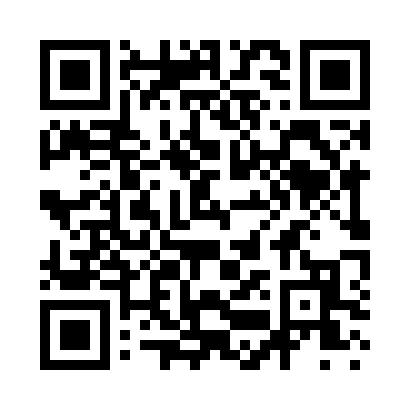 Prayer times for Upper Kimberly, Utah, USAMon 1 Jul 2024 - Wed 31 Jul 2024High Latitude Method: Angle Based RulePrayer Calculation Method: Islamic Society of North AmericaAsar Calculation Method: ShafiPrayer times provided by https://www.salahtimes.comDateDayFajrSunriseDhuhrAsrMaghribIsha1Mon4:376:101:345:298:5810:302Tue4:376:101:345:298:5710:303Wed4:386:111:345:298:5710:304Thu4:396:111:345:298:5710:295Fri4:396:121:345:298:5710:296Sat4:406:121:355:298:5710:287Sun4:416:131:355:308:5610:288Mon4:426:141:355:308:5610:279Tue4:436:141:355:308:5610:2710Wed4:446:151:355:308:5510:2611Thu4:456:151:355:308:5510:2512Fri4:466:161:355:308:5410:2513Sat4:466:171:355:308:5410:2414Sun4:476:181:365:308:5310:2315Mon4:486:181:365:308:5310:2216Tue4:496:191:365:308:5210:2217Wed4:516:201:365:308:5210:2118Thu4:526:211:365:308:5110:2019Fri4:536:211:365:308:5010:1920Sat4:546:221:365:298:5010:1821Sun4:556:231:365:298:4910:1722Mon4:566:241:365:298:4810:1623Tue4:576:251:365:298:4710:1524Wed4:586:251:365:298:4710:1325Thu4:596:261:365:298:4610:1226Fri5:016:271:365:298:4510:1127Sat5:026:281:365:288:4410:1028Sun5:036:291:365:288:4310:0929Mon5:046:301:365:288:4210:0730Tue5:056:301:365:288:4110:0631Wed5:066:311:365:278:4010:05